PHE Health and Wellbeing Monthly UpdateIssue No 50, February 2020Welcome to the Yorkshire and Humber Health and Wellbeing monthly update. Thank you for subscribing to the monthly update. This monthly update is our way of sharing any good and emerging practice, new developments, updates and guidance. The update is circulated at the beginning of each month with previous month’s updates. If we have anything that needs to be shared urgently, we will circulate as soon as possible.          Living Well – Everybody Active Every Day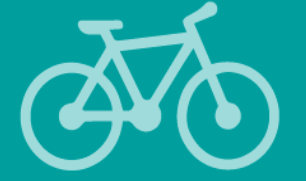                         H&WB Team Lead: Nicola CorriganHealth Matters The latest edition of Health Matters focusses on physical activity and the prevention and management of long term health conditions.One in 3 adults in England live with a long-term health condition, and they are twice as likely to be among the least physically active. This edition of Health Matters details:the health benefits of physical activitythe wider role and benefits of physical activitythe scale of physical inactivitythe barriers to physical activity for those with long-term conditionsresources, programmes and campaigns for the publicinitiatives and training for healthcare professionalsTo read an abridged version of the full content, visit this Health Matters blog.InfographicsHealth Matters has produced a suite of infographics that captures research, data and reports about physical activity in bold visualisations.Download infographics hereCase studies: examples of managing health conditions with physical activityActive HospitalsThis case study focusses on an NHS pilot undertaken at Oxford University Hospitals. This feasibility and acceptability pilot explores integrating physical activity interventions in a secondary care setting. Read the full case study hereParkRun PracticeThe ParkRun practice initiative enables GPs and practice staff to socially prescribe physical activity by referring patients to take part in a parkrun. In this case study for Health Matters, there are practical examples of how to participate in the ParkRun practice programme. Read the full case study hereRamblers Walking for HealthWalking for Health is an England-wide network of schemes that carry out free, regular, short group-walks that are open to all. This case study looks at a programme mainly targeting older people and those with long-term health conditions, which improves and maintains the health and wellbeing of people who may be currently inactive and who need support to remain physically active. Read the full case study here       Mental Health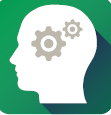                 H&WB Team Lead: Laura HodgsonHealth Matters: Smoking and Mental HealthA new edition of Health Matters focuses on smoking among the population of people living with a broad range of mental health conditions, ranging from low mood and common conditions such as depression and anxiety, to more severe conditions such as schizophrenia and bipolar disorder.Health guidance and advice for floodingStorm Ciara and Storm Dennis have impacted many parts of the country. PHE’s Flooding: health guidance and advice collection provides useful resources for people living through a flood and also for frontline responders. The collection includes ‘how to clean your home safely’ and advice on mental health following floods.Guidance on Evaluating Digital Health ProductsPHE’s Digital and Research, Translation and Innovation teams have launched a new service to help those commissioning or developing digital health products to evaluate the product’s effectiveness, and to demonstrate their impact, cost-effectiveness, and benefit to public health. The service has two parts:First, practical guidance on evaluating digital health products takes you through the whole process of conducting an evaluation. One reader said, “As a founder of a digital health company if I absorb 70–80% of what is here, I’d have a really good foundation for evaluation.” Please fill out our feedback form and get in touch at evaluation@phe.gov.uk.Second, there are facilitated workshops to learn essential evaluation techniques offered by Rachel Clark, Head of Evidence and Evaluation, and her team. If you are interested in participating or learning more, please email evaluation@phe.gov.uk.Physical Ill-health and Cardiovascular Disease Prevention in People with Severe Mental IllnessNHS RightCare has developed a toolkit for physical ill-health and Cardiovascular Disease (CVD) prevention in people with severe mental illness (SMI). The toolkit defines the core components of an optimal service for people with SMI who are at risk of developing CVD. The toolkit has been developed in collaboration with Public Health England, NHS England’s National Clinical Director for Cardiovascular Disease Prevention, the British Heart Foundation, MIND, Rethink Mental Illness, University College London, and the National Institute for Health and Care Excellence (NICE). It provides a national case for change and a set of resources to support local health systems concentrate their improvement efforts where there is greatest opportunity to address variation and improve population health. The toolkit can be accessed here.Mental Health Reports, Resources and ResearchThe Department of Health and Social Care has published Evidence scope: loneliness and social work. This evidence scope was commissioned by the Chief Social Worker for Adults to look at the role of social workers in preventing and reducing loneliness and isolation.The Children’s Commissioner has published The state of children’s mental health services. This third annual briefing sets out the provision of Children and Young People’s Mental Health Services. It also looks ahead to assess whether current Government plans go far enough to meet demand. This year’s briefing shows that while the NHS has made tangible progress in the provision of mental health services for children, the current system is still far away from adequately meeting the needs of all of the estimated 12.8% of children in England with mental health problems.Healthwatch has published Young people’s mental health & wellbeing research. This report sets out more than 20,000 young people’s views about their experiences of mental health support. The key findings suggest young people would like their mental health support to include: better education and communication; more options for treatment and personalised care; and opportunities for peer support with others who have a mental health condition.The Local Government Agency has published Building resilience: how local partnerships are supporting children and young people's mental health and emotional wellbeing. This report sets out the findings of research looking at how local government and its partners can work most effectively together to deliver a coherent and joined-up offer of support for children and young people’s mental health.The Mental Health Foundation has published Tackling social inequalities to reduce mental health problems: how everyone can flourish equally. This report describes the extent of inequalities that contribute to poor mental health in the UK today. It makes a case for why addressing inequalities can help to reduce the prevalence of mental health problems and makes a strong call for cross-sectoral action on mental health. The report concludes with proposed actions to address mental health inequalities.The Centre for Mental Health’s Commission for Equality in Mental Health Commission has published Briefing 1: Determinants of mental health.  This briefing finds that mental health inequalities are closely linked to wider injustices in society. It explores actions that can be taken to reduce mental health inequalities, from communities and local services to national policies.Shining a light on risk and protective factors: young people's experiences: This evidence briefing from the HeadStart Learning Team highlights the variation that we can see in the types and extent of support (e.g. from professionals, school staff, friends and family) that young people have in relation to problems and difficult situations in life. The briefing draws on interviews conducted with young people across the HeadStart partnerships.  The Royal College of Psychiatrists has published Technology use and the mental health of children and young people.  This report explores the use of technology among children and young people and its impact on mental health.  It also provides practical guidance and makes recommendations, including a number aimed at government and technology companies.The Anna Freud Centre has launched an online survey for young people up to the age of 25 on LGBTQI+ Youth Mental Health which is available here.All schools & colleges can use the Anna Freud Centre's new CARE animation & accompanying guidance notes & poster on a staff training day, in a staff briefing or team meeting, & can send it as a staff bulletin. These resources will help support pupils’ mental health.National Mental Health Intelligence Network Profiling ToolsThe National Mental Health Intelligence Network (NMHIN) has been conducting further developments on their suite of mental health profiling tools. Click on the links below to access the updates: Common Mental Health DisordersCrisis CareMental Health and Wellbeing JSNA ProfileSevere Mental IllnessSuicide Prevention ProfileTo receive updates directly from NMHIN visit the PHE subscriptions page and select ‘Mental Health Dementia and Neurology’.Dates for your diary5 March 2020, University Mental Health Day17 March 2020, 08:30-16:30, Mental Health: Supporting NHS Workforce Resilience Conference and Exhibition, Bridgewater Hall, Manchester. To book your place click here. NB: There is a cost to attend this event.8 March 2020, My Whole Self Day20 March,  International Day of Happiness 4 May 2020, 09:00-17:00, Improving Mental Health Support for Asylum Seekers and Refugees, London. To book your place click here. NB: There is a cost to attend this event.       Sexual Health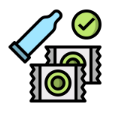               Yorkshire & Humber Facilitator: Georgina WilkinsonLGBT e-learningDetails of a recent e-learning package released by Royal College of General Practitioners can be found here.◾  Inequality in healthcare provision: the current state of LGBT health◾  Creating an inclusive primary care environment◾  Mental health and suicide prevention◾  Screening issues in the LGBT population◾  The older LGBT Patient◾ Sexual and reproductive needs of the LGBT communityDrug Safety Update – NexplanonAmended advice on the insertion site for Nexplanon contraceptive implants following concerns regarding reports of neurovascular injury and implants migrating to the vasculature (including the pulmonary artery) – see here. The Faculty of Sexual and Reproductive Health Clinical Effectiveness Unit statement is here. DfE launch free period products for all schools and collegesDfE has just launched a new scheme to provide free period products for all schools and colleges. The guidance which explains how the products can be ordered and how to access and implement the scheme effectively. There is a wide range of products available for schools and colleges to select from, including sustainable and eco-friendly products. Once products are delivered, it will be up to school and college leaders to decide how they make products available to learners, in such a way that maximises support and minimises stigma. More information about the scheme can be found here. Teenage pregnancy data release - 4 MarchThe Office of National Statistics will be publishing the 2018 conception data on Wednesday 4 March.PHE Reproductive Health, Sexual Health and HIV Innovation FundThe 12 winners of this year’s RHSHHIV innovation fund were drawn from a variety of national and regional organisations. This is the first year of the newly expanded fund – not just focussing on HIV prevention, we are also supporting projects that offer new and innovative ways of improving Reproductive Health and Sexual Health as well as tackling HIV in the communities most affected across England. We accept proposals from voluntary sector and other non-profit organisations to deliver projects of up to 12 months’ duration, with measurable outcomes and the potential to be replicated and scaled by others. Find out more about this year’s successful projects in the attachment.NHS Health Checks and CVD                                      H&WB Team Lead: Karen Pearson 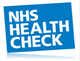 CVD Prevention and Detection within HCV Event When: Monday 16th March 12.30 – 4.30pm (Lunch will not be provided, feel free to bring your own!) Where: Hull University - Byron Room, Canham Turner building, , Hull University, Cottingham Road, Hull book via EventbriteBecause people with a learning disability or serious mental illness experience significantly poorer health outcomes than the rest of the population, we will be focussing our conversations initially on how we support this population group, but it can be broadened to other groups such as those living with Dementia.  Who should attend? If your work involves reducing health inequalities, supporting healthier communities and places, commissioning or providing services to support healthy living, especially for people with a learning disability or severe mental illness, then this event is for you. Among the people who we would like to attend are: •	health trainers, •	social prescribers, •	community health champions, •	community groups providing health improvement projects, •	community development workers, •	social care staff, •	clinical specialists dealing with cardiology, mental health, learning disability, community pharmacy, •	supported housing, •	GPs and Practice nurses, •	commissioners and providers of health improvement services, •	organisations providing support to people with severe mental illness or learning disability. •	Food/physical activity/healthy weight/tobacco/learning disability/mental health partnerships.For further information about the event, contact Karen Pearson, Public Health England karen.pearson@phe.gov.ukNew hypertension prevalence modelNational Cardiovascular Intelligence Network has published their new hypertension prevalence model. Key messages document and supporting excel spreadsheet can be viewed here:https://www.gov.uk/government/publications/hypertension-prevalence-estimates-for-local-populationsYear 2 of the Community Pharmacy Contractual Framework - 2020/21Department of Health and Social Care (DHSC), NHS England and NHS Improvement, and the Pharmaceutical Services Negotiating Committee have announced the details for year two of the Community Pharmacy Contractual Framework in an open letter https://www.gov.uk/government/publications/community-pharmacy-contractual-framework-2019-to-2024/year-2-detail. Key elements of Year 2 of the deal include:Introducing an NHS Discharge Medicines Service for patients being discharged from hospital, as a new essential service.Commissioning a Hepatitis C testing service, with community pharmacies referring those people found with positive antibodies into a local treatment service.Introducing NHS Community Pharmacist Consultation Scheme (CPCS) referrals for urgent medicines supply from NHS 111 Online.Introducing, subject to the success of the pilot, referral of minor illness from GP surgeries, as part of the NHS CPCS.Committing to exploring the commissioning of NHS travel vaccinations within the CPCF. This service could be introduced before the end of 2020/21.Enabling the use of hub and spoke dispensing to improve efficiencies and enabling better use of the skill mix in pharmacy teams in order that the clinical skills of pharmacists can be better used to help patients.Changing the terms of service for all pharmacies providing NHS pharmaceutical services – including the requirement to be a Healthy Living Pharmacy level 1.Increasing the transitional payment for contractors to ready themselves for their changing role.Progressing discussions on, and implementation of, reforms to reimbursement.For further information please review the agreement letter, see the DHSC press release https://www.gov.uk/government/news/new-pharmacy-referral-service-to-help-patients-avoid-hospital-readmission, or direct any questions to england.communitypharmacy@nhs.net.        Ageing Well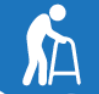                    H&WB Team Lead: Alison IliffOlder Adults’ NHS and Social Care Return on Investment tool final reportPHE published an Older Adults’ NHS and Social Care Return on Investment tool. The publication provides return on investment resources to help local commissioners in designing and implementing services to support older adults.          Data, Documents, Letters, Reports & General Information  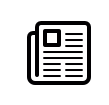 RSPH Health & Wellbeing Awards 2020Health & Wellbeing Awards 2020 is now open for entries. There are seven categories representing the breadth and reach of public health projects and programmes:Arts & HealthChildren & Young People Community Health DevelopmentHealth & Wellbeing in WorkplacesHealthier LifestylesHealth on the High Street Public Mental Health & WellbeingEntering will provide your team and organisation with the chance to gain formal recognition for its contribution to public health. Category winners are considered for the prestigious Public Health Minister’s Award, while all finalists are considered for two special commendations given by Public Health England. The finalists will be announced in June, and the winners will be revealed at the RSPH Awards 2020 gala evening which will be held on 22 October 2020 at the East Wintergarden in London. To enter, you first need to request an application pack which contains the application form and guidance notes.The deadline for returning your completed application form and all supporting evidence is 5pm on Thursday 23 April 2020.Swim England Water Wellbeing InfoSee attached slides for info on Monitoring and Evaluation. Aquatic Activity for Health course info. Link for latest webinars https://asa.formstack.com/forms/webinars_signupEnvironment toolkit£2.1m programme for partnerships developing collaborative communitiesThe Health Foundation has launched an exciting new £2.1m programme for partnerships developing collaborative communities where people, families, health care professionals and researchers work together to improve health care.The Common Ambition programme will support up to five ambitious teams across the UK to work towards a shared aim: to build sustainable change across health care through collaboration between those who use services and those who deliver them.The Health Foundation are inviting partnerships between the voluntary and community sector and the NHS to apply for our programme and are offering funding of £300,000 to £500,000 for two to three years.The programme is now open for expressions of interest and will close at 13:00 on 20 March 2020.Find out more via below link: https://www.health.org.uk/news-and-comment/news/opportunity-improve-health-care-through-collaborative-communities Job Vacancy : Project Manager - Healthy Communities An exciting opportunity has arisen for an experienced and highly motivated person to join the WY&H Cancer Alliance, to lead the delivery of an Alliance wide project to maximise the uptake of health improvement programmes across WY&H to improve health outcomes.Please follow the link below for further details: https://www.jobs.nhs.uk/xi/vacancy/?vac_ref=915971510